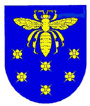 VARĖNOS ŠVIETIMO CENTRASKodas 195328546, J. Basanavičiaus g. 9, 65183 Varėna, tel. (8~310) 3 15 34, faks. (8~310) 3 13 30el. p. svietimo.centras@varena.ltUgdymo įstaigų vadovamsKOMPETENCIJŲ TOBULINIMO IR ŠVIETIMO PAGALBOS TEIKIMO SAUSIO MĖNESĮ PLANAS2017 m. gruodžio 29 d. Nr. V-5-277VarėnaInformuojame, kad sausio mėnesį Varėnos švietimo centre vyks šie renginiai. Primename, kad į juos priimami tik iš anksto svetainėje www.varenossc.lt arba tel. (8 310) 31 534 užsiregistravę klausytojai.METODINIAI UŽSIĖMIMAI25 d. 14 val.	Ikimokyklinio ir priešmokyklinio ugdymo pedagogams „Ataskaita už 2017 metus. Veiklos planavimas 2018 metams“, pranešimas „Sakytinės kalbos ugdymas teatrinių lėlių pagalba“, atsakinga – Stanislava Ramaškienė, Matuizų pagrindinės mokyklos ikimokyklinio ugdymo skyriaus auklėtoja metodininkė; 	pranešimas „Vaiko kalbos raida priešmokyklinio ugdymo grupėje“ skaitys Irena Romaškienė, Varėnos „Žilvičio“ vaikų lopšelio/darželio ikimokyklinio ugdymo auklėtoja metodininkė. 	Pasidalijimas gerąja patirtimi  organizuojant viktoriną, kuri buvo transliuojama Skype programos pagalba. Atsakingos: Varėnos „Pasakos“ vaikų lopšelio-darželio vyresniosios auklėtojos Danutė Čėglienė ir Danutė Česnulienė. Varėnos švietimo centre.KURSAISausio mėn.	Renkamos grupės į kursus: 1. „Specialiosios pedagogikos ir specialiosios  psichologijos kvalifikacijos tobulinimo kursų programa“;2. Anglų, prancūzų ir vokiečių kalbų kursus.MOKINIŲ (VAIKŲ) SPECIALIŲJŲ UGDYMOSI POREIKIŲ ĮVERTINIMAS.TĖVŲ IR PEDAGOGŲ KONSULTAVIMAS9 d. 8-17 val.	Vydenių pagrindinės mokyklos vaikų įvertinimas, auklėtojų, mokytojų ir tėvų konsultavimas, vaiko gerovės komisijos dokumentų peržiūra.16 d. 8-17 val. 	Senosios Varėnos A. Ryliškio pagrindinės mokyklos vaikų įvertinimas, auklėtojų, mokytojų ir tėvų konsultavimas, vaiko gerovės komisijos dokumentų peržiūra.PSICHOLOGINĖ, LOGOPEDINĖ, SPECIALIOJI PEDAGOGINĖ PAGALBAMETODINĖS DIENOSData ir laikas         Šalčininkų Lietuvos tūkstantmečio gimnazijos pedagogams, tikslinami               pagalbos mokiniui specialistams ir tėvams.TURIZMO IR VERSLO INFORMACIJOS SKYRIAUS VEIKLAPirmadieniais – penktadieniais8 - 17 val. 	Konsultavimas turizmo klausimais.26 - 28 d. 	Dalyvavimas tarptautinėje laisvalaikio ir turizmo parodoje „Adventur 2018“.PROJEKTO „ATRASK SAVE“ VEIKLOS19 d. 	Susitikimas su Varėnos seniūnijos socialine darbuotoja dėl potencialių projekto  „Atrask save“ dalyvių identifikavimo. Vizito į seniūniją metu su socialiniais darbuotojais vyksime į šeimas, kuriose yra jaunuolių, atitinkančių projekto tikslinę amžiaus grupę. Jaunuolių informavimas ir raginimas dalyvauti projekte, projekto sąlygų pateikimas. ATVIRO JAUNIMO CENTRO VEIKLOS2, 9, 16, 23, 30 d. 15-19 val. Stalo žaidimų turnyrai.Žaisime stalo žaidimus, rinksime taškus, nugalėtoją skelbsime mėnesio pabaigoje.3, 10, 17, 24, 31 d. 16 val. „Merginų vakarai“.Bendrausime merginoms aktualiomis temomis (mada, manikiūras, kosmetika, šukuosenos ir t.t.)4, 11, 18, 25 d. 16 val. „Istorijos nublokšti“.Ieškosime įdomių istorijos faktų, diskutuosime įvairiomis temomis, žiūrėsime istorinius filmus.5, 12, 19, 26 d. 15 val. „Muzikinės dvikovos“.Išrinksime du dainininkus ar muzikines grupes, klausysime jų visą dieną ir išrinksime geriausią.6, 20, 27 d. 14 val. Šeštadieninės kino popietės.Žiūrėsime jaunuolių pasiūlytus filmus.13 d. 14 val. Laisvės gynėjų dienos minėjimas.Projekto „Varėnos kraštas - jaunimui, jaunimas - krašto pažangai“ veiklos  Alytaus teritorinės darbo biržos Varėnos skyriujeSausio mėn. Jaunuolių konsultavimas „Job Pics“ vaizdinės profesinių interesų nustatymo priemonės pagalba.Projekto „Varėnos kraštas - jaunimui, jaunimas - krašto pažangai“ veiklos  „Ąžuolo“ gimnazijojeSausio 18 d. 14 val.  Konkursas „Dzūkiškos variacijos“.Projekto „Varėnos kraštas - jaunimui, jaunimas - krašto pažangai“ veiklos Varėnos Sporto mokyklojeDu kartus per savaitę Riedutininkų grupės užsiėmimai.VARĖNOS TREČIOJO AMŽIAUS UNIVERSITETO VEIKLA31 d. 18.30 val.	Išvyka į Vilniaus operos ir baleto teatrą, operą „Sevilijos kirpėjas“. Išvykstame nuo Švietimo centro 16 val.Direktorė					              Janina ŠimelionienėI.Stadalnykienė8 (310) 31 534PirmadienisAntradienisTrečiadienisKetvirtadienisPenktadienisIrena NedzveckienėPsichologinis konsultavimas14.00 – 17.00 val.Psichologinis konsultavimas14.00 – 17.00 val.Psichologinis konsultavimas15.00-17.00 val.Psichologinis konsultavimas14.00-17.00 val.-Edita BaukienėPsichologinis konsultavimas14.00 – 17.00 val.Psichologinis konsultavimas14.00 – 17.00 val.Psichologinis konsultavimas14.00 – 17.00 val.Psichologinis konsultavimas14.00 – 17.00 val.-Laimutė LukošiūnienėLogopedinės pratybos, konsultacijos14.00 – 17.00 val.Logopedinės pratybos, konsultacijos14.00 – 17.00 val.Logopedinės pratybos, konsultacijos14.00 – 17.00 val.Logopedinės pratybos, konsultacijos14.00 – 17.00 val.-Gražina MaziukienėSpecialioji pedagoginė pagalba, konsultacijos14.00 – 17.00 val.Specialioji pedagoginė pagalba, konsultacijos14.00 – 17.00 val.Specialioji pedagoginė pagalba, konsultacijos9.00 – 11.00 val.14.00 – 17.00 val.Specialioji pedagoginė pagalba, konsultacijos14.00 – 17.00 val.-Inga SereičikienėSpecialioji pedagoginė pagalba, konsultacijos14.00 – 17.00 val.Specialioji pedagoginė pagalba, konsultacijos14.00 – 17.00 val.Specialioji pedagoginė pagalba, konsultacijos14.00 – 17.00 val.Specialioji pedagoginė pagalba, konsultacijos14.00 – 17.00 val.Specialioji pedagoginė pagalba, konsultacijos14.00 – 15.00 val.PIRMADIENISANTRADIENIS TREČIADIENISKETVIRTADIENIS10.00 – 11.00Fraktalų piešimasDekupažas10.00 – 11.00Užsiėmimai treniruoklių salėjeUžsiėmimai treniruoklių salėje11.00 – 12.00Vaizdo, garso ir kvapų terapijaVilnos vėlimas11.00 – 12.00Vaizdo, garso ir kvapų terapijaVaizdo, garso ir kvapų terapija